DERS PLANI		11 ŞUBAT- 17 ŞUBAT 2019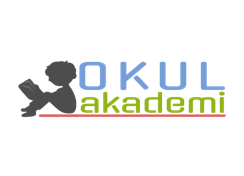 1. BÖLÜM2. BÖLÜMÖğrenci Kazanımları /Hedef ve DavranışlarOKUMAT.7.3.1. Noktalama işaretlerine dikkat ederek sesli ve sessiz okur. T.7.3.5. Bağlamdan hareketle bilmediği kelime ve kelime gruplarının anlamını tahmin eder. T.7.3.10. Basit, türemiş ve birleşik fiilleri ayırt eder. T.7.3.11. Zarfların metnin anlamına olan katkısını açıklar. T.7.3.15. Okuduklarını özetler. T.7.3.20. Metinle ilgili sorular sorar. T.7.3.19. Metinle ilgili soruları cevaplar. Metin içi ve metin dışı anlam ilişkileri kurulur.KONUŞMAT.7.2.1. Hazırlıklı konuşma yapar. Öğrencilerin düşüncelerini mantıksal bir bütünlük içinde sunmaları, görsel, işitsel vb. destekleyici materyaller kullanarak sunu hazırlamaları sağlanır.  T.7.2.3. Konuşma stratejilerini uygular. Katılımlı, yaratıcı, güdümlü, empati kurma, tartışma ve eleştirel konuşma gibi yöntem ve tekniklerinin kullanılması sağlanır. T.7.2.4. Konuşmalarında beden dilini etkili bir şekilde kullanır.YAZMAT.7.4.3. Hikâye edici metin yazar. a) Öğrencilerin zaman, mekân, şahıs ve olay unsurlarını belirleyerek hikâyenin serim, düğüm ve çözüm bölümlerinin taslağını oluşturmaları sağlanır. T.7.4.10. Formları yönergelerine uygun doldurur. T.7.4.16. Yazdıklarını düzenler. a) Anlama dayalı anlatım bozuklukları bakımından yazdıklarını gözden geçirmesi ve düzeltmesi sağlanır. b) Metinde yer alan yazım ve noktalama kuralları ile sınırlı tutulur.Öğretme-Öğrenme-Yöntem ve TeknikleriSoru-cevap,  anlatım, açıklamalı okuma ve dinleme, açıklayıcı anlatım, inceleme, uygulamaKullanılan Eğitim Teknolojileri-Araç, Gereçler ve Kaynakça // * Öğretmen  * Öğrenciİmla kılavuzu, sözlük, deyimler ve atasözleri sözlüğü, EBA, İnternet,  deyim hikayeleri…Öğretme-Öğrenme EtkinlikleriDikkati ÇekmeÖğrencilere “2100 yılında olsanız nasıl bir dünya sizi karşılar?” sorusu sorulacak. Öğrencilerden hayal kurmaları ve müdahale etmeksizin düşüncelerini paylaşmaları istenecek.GüdülemeÖğrencilere her geçen gün teknoloji ilerlediği ve yarınlarda neler olabileceği tam olarak kestirilemeyecek kadar hızla teknoloji, günlük hayatımızı değiştirdiği ifade edilecek. Sayfa 134’ de bulunan “2100’deki Yaşamdan Bir Gün” adlı metinde bu bahsettiklerimizden bir kesit inceleyeceğimizden bahsedilecek. Metni okuduktan sonra olabilecekler hakkında öğrencilerin fikirlerini şekilleneceği söylenecek.Gözden GeçirmeÖğrencilerden görselleri incelemeleri istenecek.Derse GeçişÖğrencilere metnin görsellerini incelemelerinden sonra fikirleri alınacak. Metnin okunması sağlanacak. Bölerek okuma yapılacak. Öğrenciler anlamını bilmedikleri kelimeler ve anahtar kelimeleri tespit etmeye çalışacaklar.  Anahtar Kelimeler : duvar ekranı, DNA, kontak lens, uzay, robot köpek, çip Anlamını bilmedikleri kelimeler bulunacak. Anlamlarıyla beraber sözlük defterine yazılacak. 1. Etkinlik Metindeki bazı cümleler eşliğinde ve sözcük anlamlarından yola çıkarak kelimeler tahmin edilecek.YongaÇİPAğ tabakaRETİNAÇözümlemeANALİZSaydam tabaka ile göz merceği arasında bulunan, ince, kasılabilen bir zardan oluşan, gözün renkli bölümü.İRİSMıknatısla ilgili, kendinde mıknatıs özellikleri bulunan.MANYETİK2. EtkinlikMetinden hareketle sorular cevaplanacak deftere yazılacak.1. Metindeki evin özellikleri nelerdir?İleri teknolojik aletler, yapay zeka ve robotlarla idare edilen bir evdir.2. Metinde anlatılan kısa yolculukta nasıl bir çevre tasvir edilmektedir?Havada giden araba, kamyon ve tren gibi ulaşım araçları, bilgisayar ve robot parçalarından oluşan bir çöplük, kullanılmayan çiplerin oluşturduğu yükseltiler.3. Hiçbir teknolojik ürün kullanılmadan geçirilecek bir gün kurgulayınız....4. Metinde kurgulanan bir günlük kesitten size göre olumlu veya olumsuz olduğunu düşündüğünüz olay ve durumları karşılaştırınız....5. Bir robotunuz olsun ister miydiniz? Gelecekte robotların yaşantımızda olması konusunda ne düşünürsünüz?...6. Teknoloji bağımlılığının gün geçtikçe artması insanlığın geleceği için risk oluşturur mu? Değerlendiriniz....3. EtkinlikBölümde yer alan yönergeler uygulanacak. a) Metindeki kurgusal unsurlar nelerdir?Evi yöneten yapay zeka, telepatik olarak aletlerin yönetilmesi, hastalık tespiti yapan ayna, havada giden ulaşım araçları, yemek yapan robotlar.b) Metindeki kurgusal olmayan unsurlar nelerdir?İnternet, GPS, video mesaj, iris kontrolü ile giriş.4. Etkinlik Bu etkinlikte metnin özeti yazılacak. 5. Etkinlik Bu etkinliğimizde fiillerin yapısı incelenecek. Önceki metinde anlatılan “fiilde yapı” konusuyla ilgili pekiştirme yapılacak. 6.EtkinlikBu etkinlikte fiilleri niteleyen zarfların cümleye kattığı anlam belirlenecek. Yüzünüzü yıkarken DNA ve protein alıcısı harekete geçer. zamanMars’ta kış hızla yaklaşıyor. durumBir tanesi dikkatinizi aniden çekiyor. zamanMetindeki olay 2100 yılında geçer. zamanGiyinir ve aceleyle dışarı fırlarsınız. zaman, yer-yönManyetik arabanızla dolaşmayı çok istiyorum. miktarManyetik araç internete hemen bağlanır. zamanYeni satın aldığınız yazılım programı nasıl kullanılıyor? soruManyetik aracınız sessizce havalanır. durumIşıklar birden kararır. zamanSonunda eve tekrar geldiniz. durumMolly duvar ekranında ansızın belirir. zaman7.EtkinlikBu etkinlikte yönergelere uyularak boş olan kısımlar öğrencilerce doldurulacak. 8. EtkinlikEtkinlikteki paragraftan yola çıkarak yönergelere uyulacak. Gelecek metne hazırlık soruları araştırılacak.3. BÖLÜMÖlçme-DeğerlendirmeAşağıdaki cümlelerde zarfların cümlelere kattığı anlamları bulunuz. 1. Koşarak kütüphaneden çıktı ve zil çalınca sınıfa gitti.       ........./...........2. Tatilde çok kitap okumak istiyorum.    ..............3. Birazdan yağmur yağacak.       ............Dersin Diğer Derslerle İlişkisiOkurken yorum yapabilme, problem çözme, düşündüğünü tasarlama, yazarken imla ve noktalamaya diğer derslerde de dikkat etmeleri sağlanır.DersTÜRKÇESınıf7Temanın Adı/Metnin AdıBİLİM ve TEKNOLOJİ / 2100’DEKİ YAŞAMDAN BİR GÜNKonuKelime çalışmasıMetin özetiYapısı bakımından fiillerBaşvuru formu düzenlemekZarfların cümleye kattığı anlam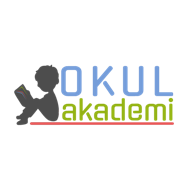 Önerilen Süre40+40+40+40+40( 5 ders saati )koş-Basit: koşarımTüremiş: koştururumBirleşik: koşuveririmbak-Basit: bakarımTüremiş: baktırırımBirleşik: bakakalırımyaz-Basit: yazarımTüremiş: yazdırırımBirleşik: yazabilirimiç-Basit: içerimTüremiş: içiririmBirleşik: içebilirimyap-Basit: yaparımTüremiş: yaptırırımBirleşik: yapıveririmyıka-Basit: yıkarımTüremiş: yıkattırırımBirleşik: yıkayabilirimTürkçe Öğretmeni      16.01.19Sefa AVCILAROkul Müdürü   